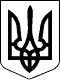 БЕРЕГІВСЬКА РАЙОННА ДЕРЖАВНА АДМІНІСТРАЦІЯЗАКАРПАТСЬКОЇ ОБЛАСТІР О З П О Р Я Д Ж Е Н Н Я__26.04.2021__                                  Берегове                                       №__117__ Про  Раду  церков  та  релігійних  організацій  приБерегівській районній державній адміністраціїВідповідно до статей 6 і 39 Закону України „Про місцеві державні адміністрації”,  статті 5 Закону України „Про свободу совісті та релігійні організації”, з метою подальшого розвитку державно-церковних відносин у районі, створення належних умов для захисту прав і законних інтересів релігійних організацій, утвердження принципів свободи совісті та рівності віросповідання: 	1. Утворити Раду церков та релігійних організацій при Берегівській районній державній адміністрації у складі  згідно з додатком (додається).2. Затвердити Положення про Раду церков та релігійних організацій при Берегівській районній державній адміністрації, що додається.3. Контроль за виконання цього розпорядження залишаю за собою. Голова державної адміністрації                                                     Ігор ВАНТЮХ                                                                                                	Додаток 	                                                  	   до розпорядження			                                                                                                                                                  	_26.04.2021_ № _117СкладРади   церков   та   релігійних   організацій   при Берегівській районній державній адміністрації   Керівник апарату                                                                                  державної адміністрації                                                     Нелі ТЕРЛЕЦЬКАПОЛОЖЕННЯ
про Раду церков та релігійних організацій при Берегівській районній державній адміністрації
1. Рада церков та релігійних організацій при Берегівській районній державній адміністрації (далі – Рада) утворюється і діє на громадських засадах, як консультативно-дорадчий орган з метою об’єднання зусиль релігійних та відповідних громадських організацій, які здійснюють свою діяльність на території Берегівського району, для сприяння у вирішенні питань подальшого розвитку духовної та культурно-історичної спадщини минулих поколінь, виховання громадян на прикладах високої моралі, дбайливого та гуманного ставлення до людини, сім’ї, дітей, знедолених, держави, потребуючих соціальної опіки,  а також координації міжцерковного діалогу, толерантного ставлення до різнобарв’я конфесійного насичення району.2. Рада функціонує на засадах рівності та рівноправ’я, поваги до внутрішніх настанов і традицій усіх діючих в рамках Конституції України релігійних організацій і є незалежною від будь-яких політичних партій, рухів, інших громадських формувань та їх керівних органів.3. Рада не втручається у внутрішні справи релігійних і громадських організацій, у своїй діяльності керується Конституцією України, Законом України „Про свободу совісті та релігійні організації”, іншими актами законодавства та міжнародними договорами України у тій частині, що стосується релігійних організацій, а також цим Положенням.4. Основними завданнями Ради є:активізація участі церковних громад та релігійних організацій у подальшому духовному розвитку надбань українського народу, зміцненні гуманістичних засад суспільства;сприяння міжконфесійному взаєморозумінню та злагоді;опрацювання питань щодо поточної співпраці релігійних організацій і органів влади у Берегівському районі;об’єднання зусиль релігійних організацій з органами державної влади у благодійній діяльності, залучення громадян до програм здорового способу життя, боротьби з проявами алкоголізму, наркоманії, тютюнопаління, зміцнення традиційних сімейних стосунків на християнських цінностях, дбайливого ставлення до виховання молоді та дотримання норм суспільної моралі;організація та проведення конференцій, семінарів, нарад, тощо з питань духовності, застосування і додержання законодавства про свободу совісті та релігійні організації;2обговорення актуальних питань релігійного життя та підготовка взаємоузгоджених пропозицій з вдосконалення чинного законодавства щодо свободи совісті та діяльності релігійних організацій;сприяння всебічному висвітленню релігійного життя в районі засобами масової інформації.5. Для забезпечення виконання своїх завдань Рада:входить до місцевих державних органів, а також до керівних органів громадських та релігійних організацій з відповідними пропозиціями;одержує в установленому порядку від місцевих органів виконавчої влади інформацію з питань, які вносяться на розгляд Ради;звертається за необхідною інформацією до керівних органів громадських і релігійних організацій;залучає до роботи на громадських засадах релігієзнавців, експертів-правників, інших фахівців з питань, що вносяться на розгляд Ради;приймає звернення до громадськості;використовує для підготовки питань, що вносяться на розгляд Ради, теоретичні розробки відповідних релігійних, громадських чи державних інституцій, інші матеріали інформаційного, консультативного чи рекомендаційного характеру;створює на громадських засадах робочі групи з актуальних напрямів діяльності (відродження духовності, морального виховання, експертно-консультативної роботи, добродійності та милосердя, міжцерковної злагоди, видавництва та зв’язків із засобами масової інформації, тощо);утворює секретаріат, участь в роботі якого беруть повноважні представники членів Ради, на нього покладаються функції щодо підготовки засідань Ради.6. До складу Ради, на добровільній основі, входять керівники (повноважні представники) релігійних центрів - керівних органів діючих у районі релігійних об’єднань (конфесій), статути яких зареєстровані в установленому порядку.Підставою для включення до затвердженого складу Ради є звернення керівників релігійного об’єднання (конфесії), яке розглядається членами Ради на своєму засіданні.Вихід релігійних об’єднань (конфесій) зі складу Ради є вільним і оформляється відповідною заявою.7. Основною формою роботи є засідання, що проводяться за необхідністю, але не рідше одного разу на квартал. На засідання можуть запрошуватися з правом дорадчого голосу представники релігійних громад, які не увійшли до складу Ради, а також представники відповідних державних органів чи громадських організацій.8. На засіданнях Ради почергово головують представники церковних громад та релігійних організацій, які ввійшли до її складу. Засідання вважається правомочним, якщо усі члени ради повідомлені, і на ньому присутні більше половини її членів. Чергове засідання Ради проводиться у місці, визначеному на попередньому засіданні.39. Рада приймає рішення, які мають рекомендаційний характер. Вони вважаються прийнятими, якщо рішення підтримано усіма присутніми керівниками (повноважними представниками) релігійних організацій - членів Ради, шляхом консенсусу.ВАНТЮХІгор Віталійовичголова Берегівської районної державної адміністраціїБІДЗІЛЯМихайло Михайловичкерівник громади Української Правос-лавної Церкви Свято-Троїцького собору м.Виноградів (за згодою)ВАЙНРАУХФедір Петровичадміністратор парафії Римсько-Като-лицької церкви у смт.Королево (за згодою)ГЕСНЯ Василь Євгеновичкерівник  громади УПЦ (Православної Церкви України) „Успіння Пресвятої Богородиці” м. Виноградів (за згодою)ГУНЯДІОтілло Матвійовичдекан Мараморош-Угочанського церков-ного округу Закарпатської Церкви (за згодою)ДЕМКО Ференц Ференцовичсинкел для угорськомовних вірників Мукачівської греко-католицької єпархії (за згодою)КОСТАКЮрій Андрійовичдиякон Помісної Церкви Євангельських Християн-баптистів м.Виноградів (за згодою)ЛАЗАРВладислав Євгенійовичсвященнослужитель Мукачівсько-Карпатської єпархії Православної Церкви України м.Берегове, настоятель Свято-Успенської громади м.БереговеЛОМАГАВасиль Васильовичблагочинний Берегівського району Української Православної Церкви (за згодою)МОЛНАРЯнош Івановичнастоятель парафії Римсько-Католицької церкви у м.Берегове (за згодою)НАДЬ Чаба Чабович 2старший пресвітер Помісної Церкви Євангельських Християн-баптистів с.Кі-дьош  (за згодою)САВКОМихайло Михайловичблагочинний Берегівського району Пра-вославної Церкви України (за згодою)СИПКОМирослав Мироновичдекан Виноградівського деканату Мукачівської греко-католицької єпархії (за згодою)ХРИПТАВіктор Івановичголова Закарпатського обласного об’єд-нання Української Церкви Християн Віри Євангельської (за згодою)ШЕЛЕМБА Михайло Петровичдекан Берегівського деканату Мука-чівської греко-католицької єпархії (за згодою)ЗАТВЕРДЖЕНОРозпорядження головидержавної адміністрації_26.04.2021_№ _117_